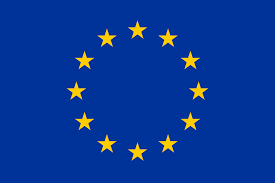 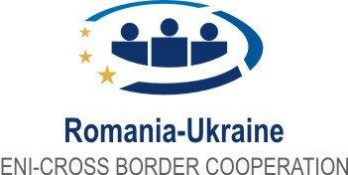 Програма фінансується                                                                                         Румунія – Україна Європейським Союзом                                                                  ЄІС- Транскордонне співробітництво ОГОЛОШЕННЯ ПРО ПРОВЕДЕННЯ СПРОЩЕНОЇ ЗАКУПІВЛІДК 021:2015 – 79210000-9 – бухгалтерські та аудиторські послуги (надання послуг з перевірки витрат в рамках проекту 1HARD/4.1/26 «Спільні дії щодо вдосконалення транскордонного управління та контролю епідеміологічних показників населення Румунії та України», Операційна Програма Румунія – Україна 2014-2020  )Код за ДК 021:2015 – 79210000-9  - Бухгалтерські та аудиторські послугисмт. Великий Бичків – 2022 рік1. Найменування, місцезнаходження та ідентифікаційний код замовника в Єдиному державному реєстрі юридичних осіб, фізичних осіб - підприємців та громадських формувань, його категорія1.1.Найменування замовника: Великобичківська селищна рада1.2.Місцезнаходження  замовника: 90615, Закарпатська обл., Рахівський р-н., смт. Великий Бичків, вул. Грушевського, 108.1.3. Ідентифікаційний код замовника в Єдиному державному реєстрі юридичних осіб, фізичних осіб - підприємців та громадських формувань: 043514461.4.Категорія замовника:  Органи державної влади (орган законодавчої, органи виконавчої, судової влади), та правоохоронні органи держави, органи влади Автономної Республіки Крим, органи місцевого самоврядування, об’єднання територіальних громад.2. Назва предмета закупівлі із зазначенням коду за Єдиним закупівельним словником (у разі поділу на лоти такі відомості повинні зазначатися стосовно кожного лота) та назви відповідних класифікаторів предмета закупівлі і частин предмета закупівлі (лотів) (за наявності)2.1. Назва предмета закупівлі: ДК 021:2015 – 79210000-9 – бухгалтерські та аудиторські послуги (надання послуг з перевірки витрат в рамках проекту 1HARD/4.1/26 «Спільні дії щодо вдосконалення транскордонного управління та контролю епідеміологічних показників населення Румунії та України», Операційна Програма Румунія – Україна 2014-2020 )2.2.  Код за Єдиним закупівельним словником: 79210000-9 – бухгалтерські та аудиторські послуги.3. Інформація про технічні, якісні та інші характеристики предмета закупівлі. Інформація про технічні, якісні та інші характеристики предмета закупівлі зазначена в Додатку 2 «Вимоги до предмета закупівлі».4. Кількість та місце поставки товарів або обсяг і місце виконання робіт чи надання послуг.4.1. Кількість поставки товарів, обсяг робіт або послуг: 1 4.2. Місце поставки товарів, місце виконання робіт чи надання послуг: Закарпатська облась, Рахівський район, смт. Великий Бичків, вул. Грушевського, 108.5. Строк поставки товарів, виконання робіт, надання послуг: до 31 грудня  2022 р.6. Умови оплати: Оплата здійснюється Замовником в національній валюті в безготівковій формі, шляхом перерахування коштів на рахунок Виконавця відповідно до отриманого рахунку та акту виконаних робіт по факту їх виконання протягом 30 банківських днів з дня надання послуг.Закупівля здійснюється в рамках реалізації Проєкту «Спільні дії щодо вдосконалення транскордонного управління та контролю епідеміологічних показників населення Румунії та України  » ), що фінансується за рахунок коштів Європейського Союзу, що реалізується на основі Рамкової угоди між Урядом України та Комісією Європейського Співтовариства (Закон України від 03.09.2008 року №360-IV) та Рішення №93 Спільним Комітетом по Моніторингу Спільної операційної програми Румунія-Україна 2014-2020 від 31.08.2020 року7. Очікувана вартість предмета закупівлі: 74 000,00 грн. (Сімдесят чотири тисячі гривень нуль коп.) без ПДВ.Предмет закупівлі не обкладається податком на додану вартість, митними зборами, або іншими стягненнями аналогічного характеру відповідно до Рамкової Угоди між Урядом України та Комісією Європейських Співтовариств від 03.09.2008 року, ратифікованої Законом України від 03.09.2008 року № 360-VI. Згідно з Порядком залучення, використання та моніторингу міжнародної технічної допомоги, затвердженим постановою Кабінету Міністрів України від 15.02.2002 року № 153, реалізація права на податкові пільги здійснюється на підставі реєстраційної картки проекту (програми) міжнародної технічної допомоги та плану закупівлі товарів, робіт і послуг, що придбаваються за кошти міжнародної технічної допомоги, який подано до Міністерства розвитку економіки, торгівлі та сільського господарства України. Копії завірених реєстраційної картки проекту та плану закупівлі надається Замовником переможцю торгів при укладанні договору про закупівлю.8. Період уточнення інформації про закупівлю (не менше трьох робочих днів): до 20.08.2022 р. до 00:00 київського часу.9. Кінцевий строк подання пропозицій (строк для подання пропозицій не може бути менше ніж п'ять робочих днів з дня оприлюднення оголошення про проведення спрощеної закупівлі в електронній системі закупівель): до 25.08.2022 р. до 00:0010. Перелік критеріїв та методика оцінки пропозицій із зазначенням питомої ваги критеріїв. Єдиним критерієм оцінки пропозицій є ціна (питома вага – 100%).11. Розмір та умови надання забезпечення пропозицій учасників (якщо замовник вимагає його надати):  не вимагається.12. Розмір та умови надання забезпечення виконання договору про закупівлю (якщо замовник вимагає його надати) не вимагається.  13. Розмір мінімального кроку пониження ціни під час електронного аукціону в межах від 0,5 відсотка до 3 відсотків або в грошових одиницях очікуваної вартості закупівлі: 0,5%.14. Інша інформація. 14.1. Умови, яким повинна відповідати пропозиція.Учасник в складі пропозиції надає наступні документи:14.1.1. Форму «ПРОПОЗИЦІЯ» (подається у вигляді Додатку 1 шляхом зазначення відповідної інформації).14.1.2. Інформацію про відповідність вимогам до предмета закупівлі (подається у вигляді Додатку 2 шляхом зазначення відповідної інформації).14.1.3. Документи, що підтверджують повноваження посадової особи або представника учасника процедури закупівлі щодо підпису документів пропозиції. Повноваження щодо підпису документів пропозиції учасника – юридичної особи підтверджується випискою з протоколу засновників, наказом про призначення, статутом, довіреністю, дорученням або іншим документом, що підтверджує повноваження посадової особи учасника на підписання документів тендерної пропозиції та/або договору за результатами торгів.Повноваження учасника – фізичної особи-підприємця підтверджуються сканованою копією з оригіналу документа (сторінок паспорта уповноваженої (уповноважених) особи (осіб)) на підписання документів пропозиції та/або договору (а саме сторінки 1–6 (за наявності записів) та місце проживання) у випадку, якщо такий паспорт оформлено у вигляді книжечки,  або двосторонню копію паспорта громадянина України у випадку, якщо такий паспорт оформлено у формі картки, що містить безконтактний електронний носій, або копію іншого документа, передбаченого статтею 13 Закону України «Про Єдиний державний демографічний реєстр та документи, що підтверджують громадянство України, посвідчують особу чи її спеціальний статус» від 20.11.2012 № 5492VI (зі змінами).14.1.4. У разі, якщо пропозиція подається об'єднанням учасників, до неї обов'язково включається документ про створення такого об'єднання.14.1.5. Гарантійний лист про те, що учасник  не перебуває під дією спеціальних економічних та інших обмежувальних заходів, передбачених Законом України «Про санкції», чи спеціальних санкцій за порушення законодавства про зовнішньоекономічну діяльність, а також будь-яких інших обставин та заходів нормативного, адміністративного чи іншого характеру, що перешкоджають укладенню та/або виконанню договору про закупівлю.14.1.6. Підтвердження згоди Учасника із проектом договору про закупівлю (подається у вигляді Додатку 3 шляхом зазначення відповідної інформації).14.1.7. Довідка в довільній формі про включення аудитора, який буде залучений до надання послуг, до Переліку незалежних аудиторів, які пройшли процедуру відбору і можуть залучатися до перевірки витрат за проектами в рамках спільних операційних програм прикордонного співробітництва Європейського інструменту сусідства 2014-2020 (Наказ Міністерства фінансів України від 14.03.2019 р. № 111 з урахуванням актуальних змін на дату подання цінової пропозиції) .14.1.8. Довідка в довільній формі, за підписом уповноваженої особи учасника та завірена печаткою (за наявності), в якій зазначається інформація про наявність працівників відповідної кваліфікації, які мають необхідні знання та досвід, а саме: наявність у штаті Учасника не менш як 15 працівників, які безпосередньо залучені до надання аудиторських послуг і працюють за основним місцем роботи, при цьому, з них:- не менше п'яти працівників повинні бути аудиторами, включеними до Реєстру аудиторів та суб'єктів аудиторської діяльності та- не менше п'яти працівників повинні мати принаймні один із сертифікатів САР, СІРА, АССА, ІАВ, СІМА (надати скновані оригінали даних сертифікатів).14.1.9. Сканований оригінал одного із міжнародних сертифікатів, визначений критеріями відбору аудиторів, - IELTS, TOEFL, ESOL, CPE, ВЕС Higher), що наявний у не менше ніж одного з аудиторів, залучених до перевірки (згідно довідки).14.1.10. Довідка в довільній формі (із зазначенням відомостей про проект, дати проведення аудиту, Замовника, його контактних осіб) про наявність в виконавця задокументованого досвіду надання аудиторських послуг по міжнародних проектах, зокрема за проектами, що реалізуються в рамках Спільної операційної програми транскордонного співробітництва 2014-2020, що співфінансуються Європейським Союзом (не менше 2-х проектів).14.1.11. Сканований оригінал відгуку від замовника про виконання умов договору (згідно довідки).14.2. Відповідно до частини третьої статті 12 Закону під час використання електронної системи закупівель з метою подання пропозицій та їх оцінки документи та дані створюються та подаються з урахуванням вимог законів України «Про електронні документи та електронний документообіг» та «Про електронні довірчі послуги». Документи повинні бути надані, до моменту початку аукціону, в електронному вигляді у форматі *PDF (скановані або оцифровані) та містити розбірливі зображення.У разі відсутності в учасника документу, передбаченого цим оголошенням або наявності документів з іншою назвою, які містять необхідні відомості відповідно до чинного законодавства України, учасник в складі своєї пропозиції обов’язково надає письмове пояснення причини відсутності або надання іншого документу з копією документу, який містить відповідні відомості.Замовник має право звернутися за підтвердженням інформації, наданої учасником, до органів державної влади, підприємств, установ, організацій відповідно до їх компетенції. У разі наявності факту зазначення у пропозиції будь-якої недостовірної інформації, що є суттєвою при визначенні результатів процедури закупівлі, замовник відхиляє пропозицію такого учасника.«ЗАТВЕРДЖЕНО»Рішенням уповноваженої особи 
від 16.08.2022 рокуПротокол  №202208161___________/Василь ПАВЛЮКДодатки:1. Форма «ПРОПОЗИЦІЯ»2. Вимоги до предмета закупівлі3. Проект договору4. Інформація про учасника5. Лист-згода на обробку персональних даних6. Декларація доброчесності (відповідно до встановлених правил програми транскордонного співробітництва ЄІС Румунія-Україна 2014-2020)7. Порядок проведення спрощеної закупівлі